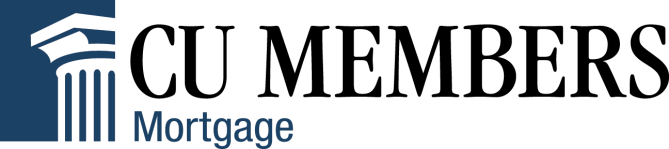 ……………………………………………………………………………………………………………………….. 				                   	 For information contact:Alison Barksdale                                                                                                                         AVP of Marketing, CU Members Mortgage800-607-3474 ext. 3290Email:  alisonb@homeloancu.comwww.cumembers.com…………………………………………………………………………………………………………………………CU Members Mortgage Hires Two New Executive Sales ConsultantsAugust 3, 2021, Dallas, TX – CU Members Mortgage, a division of Colonial Savings, F.A., is excited to announce Rochelle Pemble and Desiree Hessel as Executive Sales Consultants. Pemble will serve Ohio, Wisconsin, Minnesota, West Virginia, Kentucky, Indiana, Michigan and Iowa. Hessel will serve Alaska, Hawaii, California, Arizona and Nevada. Their responsibilities include creating a custom mortgage solution for each credit union or CUSO and guide credit unions through a detailed training program and direct their marketing efforts to maximize effectiveness.  Pemble joins CU Members with nearly 20 years of experience in the mortgage finance and credit union industries. She has spent the last stent of her career at Fox Communities Credit Union ($2.3 billion in assets; 112,722 members; Appleton, WI) as a mortgage loan specialist. Along with her vast experience in mortgage lending she has her Wisconsin state NMLS license and is secretary and treasurer of the Winnebago County Credit Union Chapter Board.Hessel joins CU Members with 20 years of experience in operations and lending with the most recent experience as a mortgage loan officer at Patelco Credit Union  ($8.7 billion in assets; 409,840 members; Dublin, CA.)  Her experience includes originating, sales, project management and operations management providing a broad scope of talents as she guides credit unions in her new role at CU Members.“It’s always a privilege to add individuals with such vast experience in the credit union industry to our CU Members family,” said Steve Hewins, Senior Vice-President of CU Members Mortgage. “Both Rochelle and Desiree share in our dedication to excellence and commitment to help members achieve the dream of homeownership. It’s these qualities that continue to make CU Members a leading mortgage services partner to credit unions and their members across the country. We are thrilled to have them as part of our team.”About CU Members MortgageEstablished in 1982 as a division of Colonial Savings, a federally chartered thrift, Dallas-based CU Members Mortgage provides comprehensive mortgage services to credit unions and CUSOs. CU Members Mortgage originates FHA, VA, and conventional loans nationwide. With a portfolio of $24 billion, Colonial is one of the largest servicers of mortgage loans in the United States. The company is privately held and has offices located nationwide. For more information, visit www.cumembers.com.						###